    桃園市進出口商業同業公會 函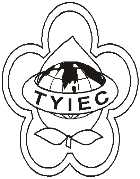          Taoyuan Importers & Exporters Chamber of Commerce桃園市桃園區春日路1235之2號3F           TEL:886-3-316-4346   886-3-325-3781   FAX:886-3-355-9651ie325@ms19.hinet.net     www.taoyuanproduct.org受 文 者:各會員發文日期：中華民國110年4月13日發文字號：桃貿豐字第110116號附    件：隨文主   旨：經濟部國際貿易局及台北市政府指導、台北市進出口商業同業公會於本(110)年4月28日、29日舉辦「2021台灣跨境電商博覽會」，請會員廠商報名參加，  請查照。說   明：     一、依據台北市進出口商業同業公會110年4月9日(110)貿進電商字第00457號函辦理。     二、受新冠肺炎的疫情影響，全球實體貿易模式已大幅轉型，台北市進出口商業同業公會為協助業者應用新形態拓銷模式，訂於(110)年4月28日至29日盛大舉辦「2021台灣跨境電商博覽會」，本屆特色說明如下:       (一)以「把心做大 貨賣全球」為主題，打造跨境電商全鏈路服務商一次到位的解決方案，無論企業是在入門、轉型或擴大再升級，都能從中找到解封國內外市場的最佳戰略。       (二)參加廠商涵蓋全台跨境電商產業鏈路，包含:國際三大平台(Amazon、eBay、阿里巴巴國際站)、Taiwantrade、蝦皮、國際兩大物流公司(UPS、Fedex)、及各大專業服務商等35家，企業可享有一次瞭解市場機會，並掌握生態資源。       (三)獨家發表4本電商產業趨勢研究專刊，併規劃5大主題、25餘場次主題講座，總計提供3200個座席，熱烈預訂中。   三、隨函檢附「2021台灣跨境電商博覽會」DM，相關活動官網及報名參加。  理事長  簡 文 豐